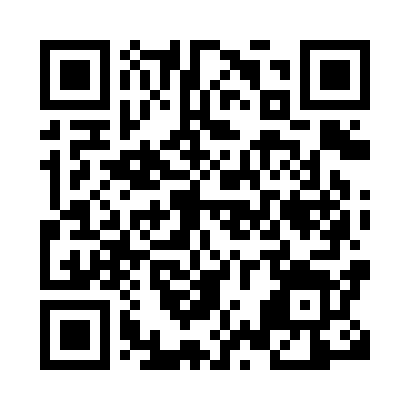 Prayer times for Bad Boll, GermanyWed 1 May 2024 - Fri 31 May 2024High Latitude Method: Angle Based RulePrayer Calculation Method: Muslim World LeagueAsar Calculation Method: ShafiPrayer times provided by https://www.salahtimes.comDateDayFajrSunriseDhuhrAsrMaghribIsha1Wed3:496:011:195:198:3710:412Thu3:465:591:195:198:3810:433Fri3:435:581:185:208:4010:454Sat3:405:561:185:208:4110:485Sun3:375:551:185:218:4310:506Mon3:355:531:185:228:4410:537Tue3:325:511:185:228:4610:558Wed3:295:501:185:238:4710:589Thu3:265:481:185:238:4811:0010Fri3:235:471:185:248:5011:0311Sat3:205:461:185:248:5111:0612Sun3:185:441:185:258:5211:0813Mon3:155:431:185:258:5411:1114Tue3:125:411:185:268:5511:1315Wed3:095:401:185:268:5611:1616Thu3:065:391:185:278:5811:1917Fri3:035:381:185:278:5911:2118Sat3:025:361:185:289:0011:2419Sun3:015:351:185:289:0211:2720Mon3:015:341:185:299:0311:2821Tue3:005:331:185:299:0411:2822Wed3:005:321:185:309:0511:2923Thu3:005:311:185:309:0611:2924Fri2:595:301:195:309:0811:3025Sat2:595:291:195:319:0911:3126Sun2:595:281:195:319:1011:3127Mon2:585:271:195:329:1111:3228Tue2:585:261:195:329:1211:3229Wed2:585:251:195:339:1311:3330Thu2:585:251:195:339:1411:3331Fri2:575:241:195:349:1511:34